АЛТАЙСКИЙ ГОСУДАРСТВЕННЫЙ ПЕДАГОГИЧЕСКИЙ УНИВЕРСИТЕТ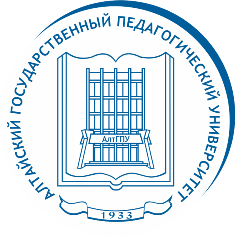 _____________________________________________________________________________Ректор АлтГПУ приняла участие в совещании по вопросам внедрения «Ядра высшего педагогического образования»23-24 марта в Москве проходит семинар-совещание Ассоциации развития педагогического образования по вопросам внедрения «Ядра высшего педагогического образования», проектирования образовательных программ подготовки педагогов и организации образовательного процесса с использованием ресурсов Технопарка универсальных педагогических компетенций. Участники совещания: ректоры, проректоры по учебно-методической работе, начальники учебно-методических управлений, разработчики образовательных программ.В работе совещание приняла участие ректор АлтГПУ Ирина Рудольфовна Лазаренко.Семинар-совещание прошло на базе Московского педагогического государственного университета. На пленарном заседании участников приветствовал ректора МПГУ Алексей Владимирович Лубкова и заместитель министра просвещения России Анастасия Владимировна Зырянова.В первый день совещания в рамках пленарного заседания были обсуждены методологические основы обновления подготовки педагогических кадров, вопросы углубления научных основ подготовки педагогов, новые дидактические решения как условие обеспечения актуальности системы подготовки педагогических кадров, проблемы взаимодействия педагогических вузов и региональных образовательных систем как основа подготовки педагога нового поколения.Особое внимание на совещании уделено вопросам использования ресурсов Технопарка универсальных педагогических компетенций при подготовке педагогических кадров. Напомним, что во всех 33-х педагогических вузах страны в 2021 году были созданы технопарки. Это стало возможным после того, как президент России Владимир Путин в ежегодном Послании Федеральному Собранию предложил направить дополнительные средства на оснащение российских педагогических вузов.«Открытие технопарка позволит увеличить количество тем выпускных квалификационных работ студентов АлтГПУ, выполняемых по заказу общеобразовательных организаций Алтайского края. Выпускники получат не только опыт реализации междисциплинарных и метапредметных проектов, но и будут вовлечены в исследовательскую работу по инновационным направлениям», – отмечает ректор АлтГПУ Ирина Рудольфовна Лазаренко.Опытом включения потенциала технопарков в систему подготовки педагогических кадров поделись в рамках совещания ректоры Пермского, Омского педвузов и Алтайского государственного гуманитарно-педагогического университета.На совещании обсудили проблемы проектирования образовательных программ с учетом принципов Ядра высшего педагогического образования.